LASAGNE AL FORNO 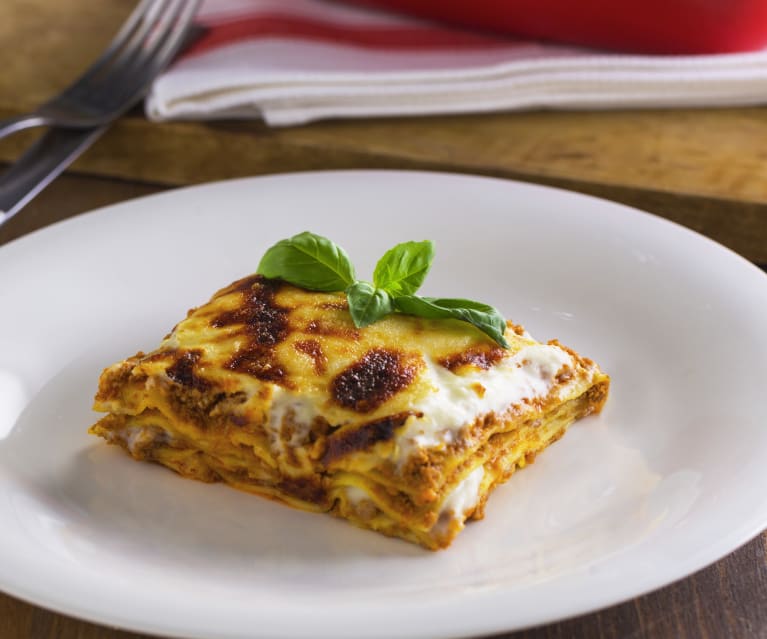 Figure  Lasagne al forno https://cookidoo.thermomix.com/recipes/recipe/en-US/r54713Tässä klassisessa ruokalajissa on kerroksittain lasagnelevyjä, lihaisaa raguuta ja béchamelkastiketta sekä päällä parmesaania. Raguu ja béchamelkastike voidaan valmistaa  etukäteen, jolloin ruoan voi koota tarjoilupäivänä. Ellet löydä gluteenittomia lasagnelevyjä, ohjeen lopussa olevaa lasagnelevyjen ohjetta. Tai tee kuten italialaiset ja käytä pastan tilalla ohuita viipaleita paistettuja polentaa, niin syntyy ruokalaji polenta pasticciata.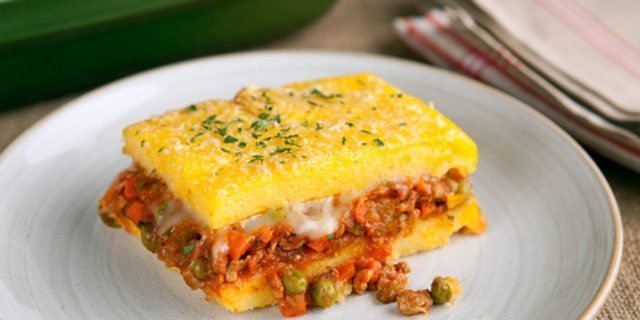 Figure  Polenta pasticciata https://cucina.robadadonne.it/ricetta/polenta-pasticciata/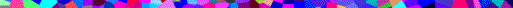 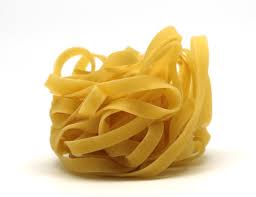 Figure  tagliatelle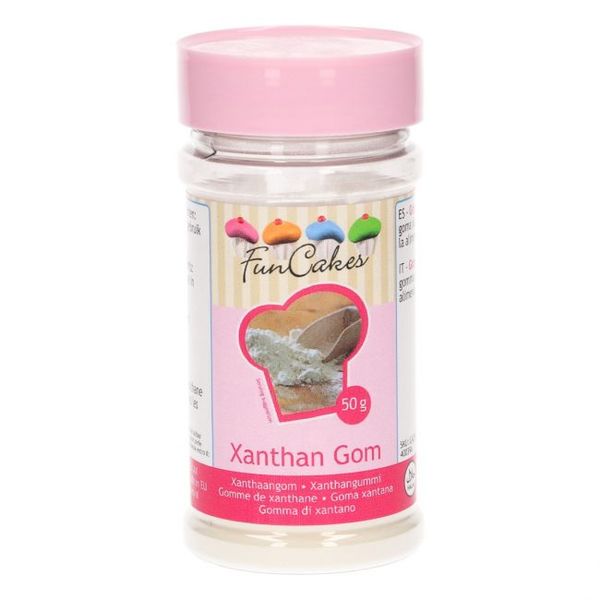 Figure 4 ksantaamikumi https://www.decola.fi/product/5863/ksantaanikumi-50g---funcakes-xantham-gumKANANMUNATON JA  PÄHKINÄTÖNValmisteluaika: 2 ½ tuntia (sisältää bolognesen valmistamisen)Kypsennysaika: 35-40 minuuttia4-6 hengelle KANANMUNATON JA  PÄHKINÄTÖNValmisteluaika: 2 ½ tuntia (sisältää bolognesen valmistamisen)Kypsennysaika: 35-40 minuuttia4-6 hengelle TÄYTTEESEEN TÄYTTEESEEN 1 annos Ragu bolognesea  ( jätä maksa ja kerma pois ) ja lisää jauhelihan määrä 400 grammaanPÄÄLLE PÄÄLLE 1 annos Béchamelkastiketta 55 gParmesaania raastetutta VIIMEISTELYYNVIIMEISTELYYN280 gEsikypsytettyjä kananmunattomia lasagnelevyjä Valmista raguu bolognese erillisen ohjeen mukaan (huomaa yllä mainitut muutokset.Valmista béchamelkastike. Kuumenna uuni +190 C-asteiseksi. Levitä kauhallinen lihakastiketta 1.4 litran uunivuoan pohjalla. Nosta päälle 2 lasagnelevyä. Lisää puolet lihakastikeesta, 2 lasagnelevyä, loput kastikkeesta  ja viimeiset 2 lasagnelevyä. Kaada päälle béchamelkastike ja ripottele pinnalle parmesaaniraaste. Paista lasagnea uunissa 35-40 minuuttia eli kunnes se kuplii ja pinta alkaa ruskistua. Tarjoa kuumana. Valmista raguu bolognese erillisen ohjeen mukaan (huomaa yllä mainitut muutokset.Valmista béchamelkastike. Kuumenna uuni +190 C-asteiseksi. Levitä kauhallinen lihakastiketta 1.4 litran uunivuoan pohjalla. Nosta päälle 2 lasagnelevyä. Lisää puolet lihakastikeesta, 2 lasagnelevyä, loput kastikkeesta  ja viimeiset 2 lasagnelevyä. Kaada päälle béchamelkastike ja ripottele pinnalle parmesaaniraaste. Paista lasagnea uunissa 35-40 minuuttia eli kunnes se kuplii ja pinta alkaa ruskistua. Tarjoa kuumana. TARJOILUEHDOTUS Lasagnen seuraksi sopii vihreä salaatti tai muu kasvissalaatti. TARJOILUEHDOTUS Lasagnen seuraksi sopii vihreä salaatti tai muu kasvissalaatti. MAIDOTON myös kananmunaton ja pähkinätönValmista lasagne ohjeen mukaan, mutta tee maidotonta béchamelkastiketta. Ripottele pinnalle soijapohjaista juustoa. MAIDOTON myös kananmunaton ja pähkinätönValmista lasagne ohjeen mukaan, mutta tee maidotonta béchamelkastiketta. Ripottele pinnalle soijapohjaista juustoa. GLUTEENITON Ellet löydä gluteenittomia lasagnelevyjä kaupasta tai nettikaupasta, käytä alla olevan yksinkertaista ohjetta. Voit myös valmistaa lasagnen pastalevyjen sijaan ohuista polentaviipaleista. GLUTEENITON Ellet löydä gluteenittomia lasagnelevyjä kaupasta tai nettikaupasta, käytä alla olevan yksinkertaista ohjetta. Voit myös valmistaa lasagnen pastalevyjen sijaan ohuista polentaviipaleista. GLUTEENITON myös pähkinätönValmisteluaika: 2 tuntia 45 minuuttia  (sisältää lasagnelevyjen ja bolognesen valmistamisen)Kypsennysaika: 35-40 minuuttia4-6 hengelle GLUTEENITON myös pähkinätönValmisteluaika: 2 tuntia 45 minuuttia  (sisältää lasagnelevyjen ja bolognesen valmistamisen)Kypsennysaika: 35-40 minuuttia4-6 hengelle LASAGNELEVYIHINLASAGNELEVYIHIN1 ¼ dl (85 g)Gluteenittomia valkoisia jauhoja sekä ylimääräistä jauhottamiseen¾ tl Ksantaamikumia¼ tlSuolaa1 Iso muna vatkattuna 1 rkl oliiviöljyäValmista kuten pähkinätön ja kananmunaton versio, mutta tee ensin lasagnelevyt. Siivilöi jauhot, ksantaanikumi ja suola kulhoon. Sekoita joukkoon muna ja öljy, niin että saat kiinteän taikinan. Vaivaa taikina työpöydällä notkeaksi. Kääri muovikelmuun ja jätä puoleksi tunniksi lepäämään. Kauli taikina mahdollisimman ohueksi ja leikkaa se kuudeksi 15 x 7,5 cm:n kokoiseksi levyksi. Kauli reunojen yli jäävät suikaleet tarvittaessa uudelleen. Levitä levyt pöydälle kuivumaan siksi aikaa, kun valmistat täytteen. Jatka kuten ylimmän reseptin mukaan. Valmista kuten pähkinätön ja kananmunaton versio, mutta tee ensin lasagnelevyt. Siivilöi jauhot, ksantaanikumi ja suola kulhoon. Sekoita joukkoon muna ja öljy, niin että saat kiinteän taikinan. Vaivaa taikina työpöydällä notkeaksi. Kääri muovikelmuun ja jätä puoleksi tunniksi lepäämään. Kauli taikina mahdollisimman ohueksi ja leikkaa se kuudeksi 15 x 7,5 cm:n kokoiseksi levyksi. Kauli reunojen yli jäävät suikaleet tarvittaessa uudelleen. Levitä levyt pöydälle kuivumaan siksi aikaa, kun valmistat täytteen. Jatka kuten ylimmän reseptin mukaan. VIHJEITÄKokeile gluteenittomien jauhojen tilalla tattarijauhoja. Voit leikata kaulitun taikinan myös nauhoiksi, niin saat kotitekoista tagliatellea. Anna nauhojen kuivua 30 minuuttia ja keitä niitä sen jälkeen kevyesti suolatussa vedessä muutama minuutti. VIHJEITÄKokeile gluteenittomien jauhojen tilalla tattarijauhoja. Voit leikata kaulitun taikinan myös nauhoiksi, niin saat kotitekoista tagliatellea. Anna nauhojen kuivua 30 minuuttia ja keitä niitä sen jälkeen kevyesti suolatussa vedessä muutama minuutti. 